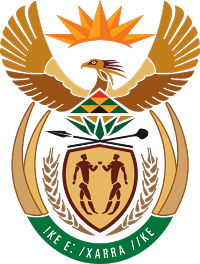 MINISTRY FOR COOPERATIVE GOVERNANCE AND TRADITIONAL AFFAIRSREPUBLIC OF SOUTH AFRICANATIONAL ASSEMBLYQUESTION FOR WRITTEN REPLYQUESTION NUMBER 2019/417417.	Mr W M Madisha (Cope) to ask Minister of Cooperative Governance and Traditional Affairs:Whether, with regard to the Presidential Proclamation of 2014 that provided that izinduna should be paid a salary, funds have been budgeted and allocated for the remuneration of izinduna; if not, why not; if so, what amount?		NW480EREPLY:The information requested by the Honourable Member is not readily available in the Department. The information will be submitted to the Honourable Member as soon as it is availableThank you